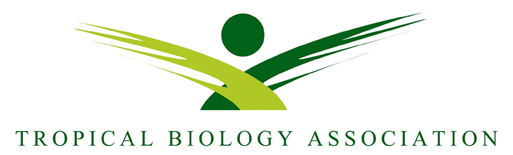 Confidential Letter of Recommendation for  TBA Field CoursesReferee’s detailsReferee’s ReportName of the applicant: How long, and in what capacity have you known the applicant? Include a brief experience with the applicant.On a scale of 1(= poor) to 5 (= excellent), how would you rate the applicant in relation to other students you have encountered in the following attributes. Research curiosity  Debate issues  Communication (in English) Team working ability Attitude to conservation and field work Enthusiasm/passion for the disciplinePlease provide any other comments which you consider relevant to this application. Do you consent to make this reference available to the applicant should they request?Thank you in advance for your time, and considerationIMPORTANTComplete the form as a soft (electronic) rather than scanned copy and email to;For European applicants: 	For African applicants:E-mail: courses@tropical-biology.org 	courses-africa@tropical-biology.orgGuidelines for referees:Reference should be provided by someone who is able to evaluate the applicant academically and socially as well as their capabilities for field work.  Referee should note that:TBA courses are aimed at young biologists near the beginning of their careers, individuals with extensive experience in research and conservation are unlikely to benefit.TBA courses run at remote field stations in tropical climate and often rugged terrain. Candidates should be physically fit, and be available for the entire course period.Candidates should be motivated to learn and show dedication to go the extra mile so as to make the most out of the course. They should also be able to fit in a multicultural setting.Teaching on the course is entirely in English, and participants MUST be able to clearly communicate in English.We encourage that references are sent from a verifiable institutional email address. This removes the need to have them stamped/signed/written on institutional letterhead.Name (include title): Institution: Position: Email: Telephone: 